مجموعه دستورالعمل های مدون اعزام و انتقال استاندارد بیماران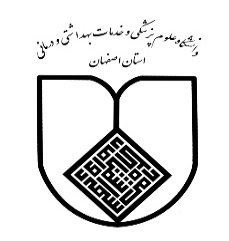 فرم گزارش اعزام غیراستاندارد بیمارانمرکز پایش مراقبتهای درمانی     ستاد هدایتنام و نام خانوادگی بیمار: .............................                        تشخیص : ................................مرکز اعزام کننده: ........................................                        تاریخ اعزام: .............................علائم حیاتی بیمار موقع پذیرش:   BP= …..         PR= …..          RR= …..       T= …..        GCS= …..    علت اعزام غیراستاندارد:ماده 1: عدم انطباق اطلاعات واقعی بالینی با مندرجات ثبت شده در سامانهماده 2: عدم انطباق مستندات ضبط با ثبت شدهماده3: عدم تناسب تیم ملازم همراه بیمارماده 4: عدم تحقق شرایط اعزام از جمله پایدار نبودن شرایط بالینی و یا فقدان تمهیدات لازم به منظور پایدار بیمار در طول مسیرماده 5: عدم رعایت نکات ذکر شده در چک لیست قبل از اعزامماده 6: عدم پوشش مناسب و مداخله لازم تیم درمانی ملازم بیمارماده7: فراهم نبودن بسترهای مناسب انتقال اعم از تجهیزات و یا امکانات آمبولانسماده 8: هرگونه تأخیر در تحویل بیمار (با لحاظ بعد مسافت و بازه زمانی انتقال)نظر کمیته اورژانس...............................................................................................................................................................................................................................................................................................................................................................................................................................................................................................................................................................................................................................................................................................................................................................................................................................................................................................................................................................................................................................................................................................................................................................................................................................................................................................................................................................................................................................................................................................................................................................................................................................................................................................................................................................................................................................................................................................................................................................................................................................................................................................................................................................................................................................................................................................................................................................................................................................................................................................................................................................................................................................................................................................................................................محل تایید اعضای کمیته اورژانس:ردیفنام و نام خانوادگیسمتامضاء12345678910